Akceptace dodavatelem:					Datum: 05.09.2017Souhlasím a přijímám objednávku v celém rozsahu.	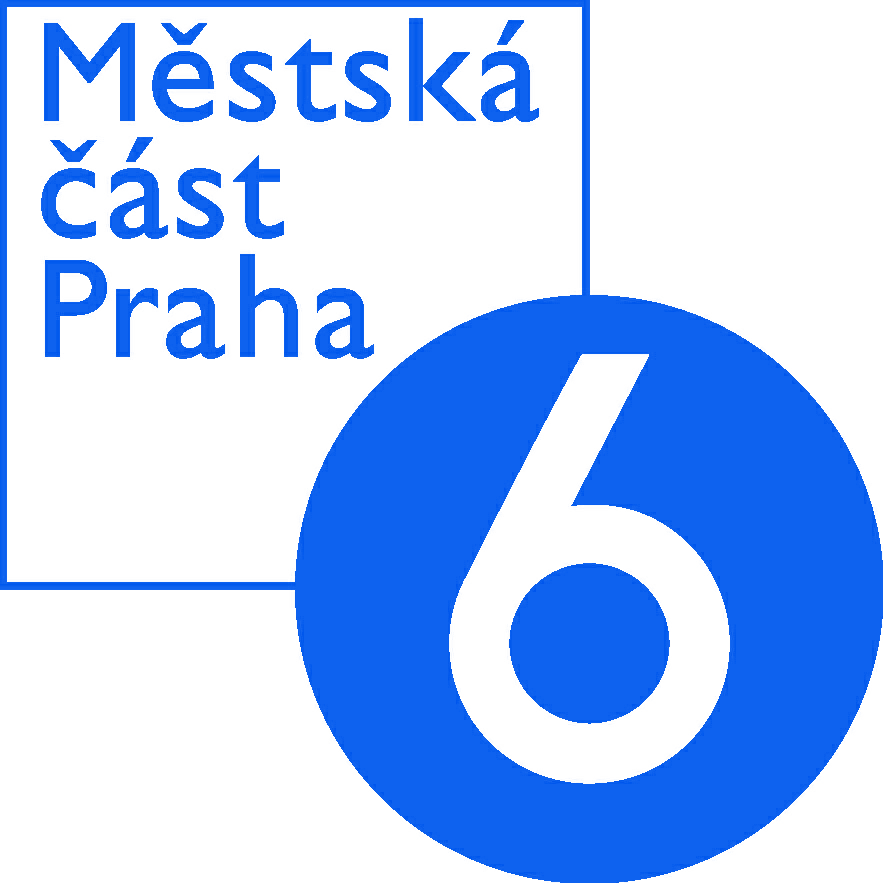 Odbor školství, kultury a sportuOdbor školství, kultury a sportuOdbor školství, kultury a sportuOdbor školství, kultury a sportuOdbor školství, kultury a sportuOdbor školství, kultury a sportuOdbor školství, kultury a sportuOdbor školství, kultury a sportuOdbor školství, kultury a sportuOBJEDNÁVKA č.:OBJEDNÁVKA č.:OBJEDNÁVKA č.:OBJEDNÁVKA č.:OBJEDNÁVKA č.:OBJEDNÁVKA č.:OBJEDNÁVKA č.:OBJEDNÁVKA č.:OBJEDNÁVKA č.:OBJEDNÁVKA č.:OBJEDNÁVKA č.:OBJEDNÁVKA č.:OBJEDNÁVKA č.:OŠKS/00266/2017OŠKS/00266/2017OŠKS/00266/2017OŠKS/00266/2017OŠKS/00266/2017OŠKS/00266/2017OŠKS/00266/2017OŠKS/00266/2017OŠKS/00266/2017ODBĚRATEL:ODBĚRATEL:ODBĚRATEL:ODBĚRATEL:ODBĚRATEL:ODBĚRATEL:ODBĚRATEL:ODBĚRATEL:ODBĚRATEL:ODBĚRATEL:ODBĚRATEL:ODBĚRATEL:DODAVATEL:DODAVATEL:DODAVATEL:DODAVATEL:DODAVATEL:DODAVATEL:DODAVATEL:DODAVATEL:Městská část Praha 6Městská část Praha 6Městská část Praha 6Městská část Praha 6Městská část Praha 6Městská část Praha 6Městská část Praha 6Městská část Praha 6Městská část Praha 6Městská část Praha 6Městská část Praha 6LIRIKOS Invest s.r.o.LIRIKOS Invest s.r.o.LIRIKOS Invest s.r.o.LIRIKOS Invest s.r.o.LIRIKOS Invest s.r.o.LIRIKOS Invest s.r.o.Odbor školství, kultury a sportuOdbor školství, kultury a sportuOdbor školství, kultury a sportuOdbor školství, kultury a sportuOdbor školství, kultury a sportuOdbor školství, kultury a sportuOdbor školství, kultury a sportuOdbor školství, kultury a sportuOdbor školství, kultury a sportuOdbor školství, kultury a sportuOdbor školství, kultury a sportuČs. armády 601/23Čs. armády 601/23Čs. armády 601/23Čs. armády 601/23Čs. armády 601/23Čs. armády 601/23Čs. armády 601/23Čs. armády 601/23Čs. armády 601/23Čs. armády 601/23Čs. armády 601/23Koulova 1501/15Koulova 1501/15Koulova 1501/15Koulova 1501/15Koulova 1501/15Koulova 1501/15160521605216052160521605216052Praha 6Praha 6Praha 6Praha 6Praha 6160001600016000PrahaPrahaPrahaZapsán v RES dne 1. 7. 1973Zapsán v RES dne 1. 7. 1973Zapsán v RES dne 1. 7. 1973Zapsán v RES dne 1. 7. 1973Zapsán v RES dne 1. 7. 1973Zapsán v RES dne 1. 7. 1973Zapsán v RES dne 1. 7. 1973Zapsán v RES dne 1. 7. 1973Zapsán v RES dne 1. 7. 1973Zapsán v RES dne 1. 7. 1973Zapsán v RES dne 1. 7. 1973Zapsán v RES dne 1. 7. 1973Peněžní ústav: ČS a. s., pob. Praha 6, Vítězné nám.Peněžní ústav: ČS a. s., pob. Praha 6, Vítězné nám.Peněžní ústav: ČS a. s., pob. Praha 6, Vítězné nám.Peněžní ústav: ČS a. s., pob. Praha 6, Vítězné nám.Peněžní ústav: ČS a. s., pob. Praha 6, Vítězné nám.Peněžní ústav: ČS a. s., pob. Praha 6, Vítězné nám.Peněžní ústav: ČS a. s., pob. Praha 6, Vítězné nám.Peněžní ústav: ČS a. s., pob. Praha 6, Vítězné nám.Peněžní ústav: ČS a. s., pob. Praha 6, Vítězné nám.Peněžní ústav: ČS a. s., pob. Praha 6, Vítězné nám.Peněžní ústav: ČS a. s., pob. Praha 6, Vítězné nám.Peněžní ústav: ČS a. s., pob. Praha 6, Vítězné nám.č. ú.  27-2000866399/0800č. ú.  27-2000866399/0800č. ú.  27-2000866399/0800č. ú.  27-2000866399/0800č. ú.  27-2000866399/0800č. ú.  27-2000866399/0800č. ú.  27-2000866399/0800č. ú.  27-2000866399/0800č. ú.  27-2000866399/0800č. ú.  27-2000866399/0800č. ú.  27-2000866399/0800č. ú.  27-2000866399/0800Tel:Tel:Tel:Fax:Fax:420 224 313 302420 224 313 302420 224 313 302420 224 313 302420 224 313 302420 224 313 302420 224 313 302420 224 313 302420 224 313 302420 224 313 302Fax:Fax:Fax:E:E:podateln@praha6.cz, www.praha6.czpodateln@praha6.cz, www.praha6.czpodateln@praha6.cz, www.praha6.czpodateln@praha6.cz, www.praha6.czpodateln@praha6.cz, www.praha6.czpodateln@praha6.cz, www.praha6.czpodateln@praha6.cz, www.praha6.czpodateln@praha6.cz, www.praha6.czpodateln@praha6.cz, www.praha6.czpodateln@praha6.cz, www.praha6.czE:E:E:IČO:IČO:0006370300063703000637030006370300063703DIČ:CZ00063703CZ00063703CZ00063703CZ00063703IČO:IČO:IČO:03583678DIČ:DIČ:DIČ:CZ03583678Příjemce dodávky:Příjemce dodávky:Příjemce dodávky:Příjemce dodávky:Příjemce dodávky:Příjemce dodávky:Odbor školství, kultury a sportuOdbor školství, kultury a sportuOdbor školství, kultury a sportuOdbor školství, kultury a sportuOdbor školství, kultury a sportuOdbor školství, kultury a sportuOdbor školství, kultury a sportuOdbor školství, kultury a sportuOdbor školství, kultury a sportuOdbor školství, kultury a sportuOdbor školství, kultury a sportuOdbor školství, kultury a sportuOdbor školství, kultury a sportuOdbor školství, kultury a sportuOdbor školství, kultury a sportuOdbor školství, kultury a sportuKontaktní osoba:Kontaktní osoba:Kontaktní osoba:Kontaktní osoba:Kontaktní osoba:Kontaktní osoba:XXXXXXXXXXXXXXXXXXXXXXXXXXXXXXXXXXXXXXXXXXXXXXXXXXSpojení:Spojení:Spojení:Spojení:Spojení:Spojení:XXXXXXXXXXXXXXXXXXXXXXXXXXXXXXPŘEDMĚT OBJEDNÁVKYPŘEDMĚT OBJEDNÁVKYPŘEDMĚT OBJEDNÁVKYPŘEDMĚT OBJEDNÁVKYPŘEDMĚT OBJEDNÁVKYPŘEDMĚT OBJEDNÁVKYPŘEDMĚT OBJEDNÁVKYPŘEDMĚT OBJEDNÁVKYPŘEDMĚT OBJEDNÁVKYPŘEDMĚT OBJEDNÁVKYPŘEDMĚT OBJEDNÁVKYPŘEDMĚT OBJEDNÁVKYPŘEDMĚT OBJEDNÁVKYPŘEDMĚT OBJEDNÁVKYPŘEDMĚT OBJEDNÁVKYPŘEDMĚT OBJEDNÁVKYPŘEDMĚT OBJEDNÁVKYPŘEDMĚT OBJEDNÁVKYPŘEDMĚT OBJEDNÁVKYPŘEDMĚT OBJEDNÁVKYPŘEDMĚT OBJEDNÁVKYPŘEDMĚT OBJEDNÁVKYNa výše uvedenou adresu objednáváme:Na výše uvedenou adresu objednáváme:Na výše uvedenou adresu objednáváme:Na výše uvedenou adresu objednáváme:Na výše uvedenou adresu objednáváme:Na výše uvedenou adresu objednáváme:Na výše uvedenou adresu objednáváme:Na výše uvedenou adresu objednáváme:Na výše uvedenou adresu objednáváme:Na výše uvedenou adresu objednáváme:Na výše uvedenou adresu objednáváme:Na výše uvedenou adresu objednáváme:Na výše uvedenou adresu objednáváme:Na výše uvedenou adresu objednáváme:Na výše uvedenou adresu objednáváme:Na výše uvedenou adresu objednáváme:Na výše uvedenou adresu objednáváme:Na výše uvedenou adresu objednáváme:Na výše uvedenou adresu objednáváme:Na výše uvedenou adresu objednáváme:Na výše uvedenou adresu objednáváme:Na výše uvedenou adresu objednáváme:kompletní zajištění rautu ( teplá studená kuchyně, gril, cukrárna)  a nápojů ( nealko, víno, káva) vše v dohodnutém množství a kvalitě odpovídající společenské akci i standardům hotelu, včetně personálního zajištění a mobiliáře.  Jedná se o dvě akce konané dne  8.9.2017 v Hotelu International Praha, Koulova 15, Praha 6. Slavnostní předávání čestných občanství a Cen MČ Praha 6 v trojsálí Libuše, Bruncvík a Přemysl od 17,00h do cca 18,15h, plus potřebná doba přípravy a likvidace. 24. Společenský večer v prostorách terasy a zahrady hotelu, Kongresového sálu, 14. a 15. patra v časovém rozmezí od 19,00h do cca 03,00h, taktéž plus potřebná doba přípravy a likvidace dle předloženého harmonogramu. Celková cena za občerstvení odpovídá schválenému rozpočtu, který je přílohou objednávky (nápoje, menu). Součástí ceny je i zapůjčení mobiliáře a vybavení nad rámec možností hotelu, parkování pro účinkující a techniku. Dodavatel souhlasí s využitím partnerských darů v podobě konzumace piva a alkoholických nápojů. Celková cena 1.115.702,48 bez DPH, 1.350.000,- Kč vč. DPH.Na základě dodané zálohové faktury bude uhrazena záloha ve výši 270,000,- Kč vč. DPH.
Součástí konečné ceny bude vyúčtování jednotlivých součástí rautu.3399/5169,5175, ORJ: 0602kompletní zajištění rautu ( teplá studená kuchyně, gril, cukrárna)  a nápojů ( nealko, víno, káva) vše v dohodnutém množství a kvalitě odpovídající společenské akci i standardům hotelu, včetně personálního zajištění a mobiliáře.  Jedná se o dvě akce konané dne  8.9.2017 v Hotelu International Praha, Koulova 15, Praha 6. Slavnostní předávání čestných občanství a Cen MČ Praha 6 v trojsálí Libuše, Bruncvík a Přemysl od 17,00h do cca 18,15h, plus potřebná doba přípravy a likvidace. 24. Společenský večer v prostorách terasy a zahrady hotelu, Kongresového sálu, 14. a 15. patra v časovém rozmezí od 19,00h do cca 03,00h, taktéž plus potřebná doba přípravy a likvidace dle předloženého harmonogramu. Celková cena za občerstvení odpovídá schválenému rozpočtu, který je přílohou objednávky (nápoje, menu). Součástí ceny je i zapůjčení mobiliáře a vybavení nad rámec možností hotelu, parkování pro účinkující a techniku. Dodavatel souhlasí s využitím partnerských darů v podobě konzumace piva a alkoholických nápojů. Celková cena 1.115.702,48 bez DPH, 1.350.000,- Kč vč. DPH.Na základě dodané zálohové faktury bude uhrazena záloha ve výši 270,000,- Kč vč. DPH.
Součástí konečné ceny bude vyúčtování jednotlivých součástí rautu.3399/5169,5175, ORJ: 0602kompletní zajištění rautu ( teplá studená kuchyně, gril, cukrárna)  a nápojů ( nealko, víno, káva) vše v dohodnutém množství a kvalitě odpovídající společenské akci i standardům hotelu, včetně personálního zajištění a mobiliáře.  Jedná se o dvě akce konané dne  8.9.2017 v Hotelu International Praha, Koulova 15, Praha 6. Slavnostní předávání čestných občanství a Cen MČ Praha 6 v trojsálí Libuše, Bruncvík a Přemysl od 17,00h do cca 18,15h, plus potřebná doba přípravy a likvidace. 24. Společenský večer v prostorách terasy a zahrady hotelu, Kongresového sálu, 14. a 15. patra v časovém rozmezí od 19,00h do cca 03,00h, taktéž plus potřebná doba přípravy a likvidace dle předloženého harmonogramu. Celková cena za občerstvení odpovídá schválenému rozpočtu, který je přílohou objednávky (nápoje, menu). Součástí ceny je i zapůjčení mobiliáře a vybavení nad rámec možností hotelu, parkování pro účinkující a techniku. Dodavatel souhlasí s využitím partnerských darů v podobě konzumace piva a alkoholických nápojů. Celková cena 1.115.702,48 bez DPH, 1.350.000,- Kč vč. DPH.Na základě dodané zálohové faktury bude uhrazena záloha ve výši 270,000,- Kč vč. DPH.
Součástí konečné ceny bude vyúčtování jednotlivých součástí rautu.3399/5169,5175, ORJ: 0602kompletní zajištění rautu ( teplá studená kuchyně, gril, cukrárna)  a nápojů ( nealko, víno, káva) vše v dohodnutém množství a kvalitě odpovídající společenské akci i standardům hotelu, včetně personálního zajištění a mobiliáře.  Jedná se o dvě akce konané dne  8.9.2017 v Hotelu International Praha, Koulova 15, Praha 6. Slavnostní předávání čestných občanství a Cen MČ Praha 6 v trojsálí Libuše, Bruncvík a Přemysl od 17,00h do cca 18,15h, plus potřebná doba přípravy a likvidace. 24. Společenský večer v prostorách terasy a zahrady hotelu, Kongresového sálu, 14. a 15. patra v časovém rozmezí od 19,00h do cca 03,00h, taktéž plus potřebná doba přípravy a likvidace dle předloženého harmonogramu. Celková cena za občerstvení odpovídá schválenému rozpočtu, který je přílohou objednávky (nápoje, menu). Součástí ceny je i zapůjčení mobiliáře a vybavení nad rámec možností hotelu, parkování pro účinkující a techniku. Dodavatel souhlasí s využitím partnerských darů v podobě konzumace piva a alkoholických nápojů. Celková cena 1.115.702,48 bez DPH, 1.350.000,- Kč vč. DPH.Na základě dodané zálohové faktury bude uhrazena záloha ve výši 270,000,- Kč vč. DPH.
Součástí konečné ceny bude vyúčtování jednotlivých součástí rautu.3399/5169,5175, ORJ: 0602kompletní zajištění rautu ( teplá studená kuchyně, gril, cukrárna)  a nápojů ( nealko, víno, káva) vše v dohodnutém množství a kvalitě odpovídající společenské akci i standardům hotelu, včetně personálního zajištění a mobiliáře.  Jedná se o dvě akce konané dne  8.9.2017 v Hotelu International Praha, Koulova 15, Praha 6. Slavnostní předávání čestných občanství a Cen MČ Praha 6 v trojsálí Libuše, Bruncvík a Přemysl od 17,00h do cca 18,15h, plus potřebná doba přípravy a likvidace. 24. Společenský večer v prostorách terasy a zahrady hotelu, Kongresového sálu, 14. a 15. patra v časovém rozmezí od 19,00h do cca 03,00h, taktéž plus potřebná doba přípravy a likvidace dle předloženého harmonogramu. Celková cena za občerstvení odpovídá schválenému rozpočtu, který je přílohou objednávky (nápoje, menu). Součástí ceny je i zapůjčení mobiliáře a vybavení nad rámec možností hotelu, parkování pro účinkující a techniku. Dodavatel souhlasí s využitím partnerských darů v podobě konzumace piva a alkoholických nápojů. Celková cena 1.115.702,48 bez DPH, 1.350.000,- Kč vč. DPH.Na základě dodané zálohové faktury bude uhrazena záloha ve výši 270,000,- Kč vč. DPH.
Součástí konečné ceny bude vyúčtování jednotlivých součástí rautu.3399/5169,5175, ORJ: 0602kompletní zajištění rautu ( teplá studená kuchyně, gril, cukrárna)  a nápojů ( nealko, víno, káva) vše v dohodnutém množství a kvalitě odpovídající společenské akci i standardům hotelu, včetně personálního zajištění a mobiliáře.  Jedná se o dvě akce konané dne  8.9.2017 v Hotelu International Praha, Koulova 15, Praha 6. Slavnostní předávání čestných občanství a Cen MČ Praha 6 v trojsálí Libuše, Bruncvík a Přemysl od 17,00h do cca 18,15h, plus potřebná doba přípravy a likvidace. 24. Společenský večer v prostorách terasy a zahrady hotelu, Kongresového sálu, 14. a 15. patra v časovém rozmezí od 19,00h do cca 03,00h, taktéž plus potřebná doba přípravy a likvidace dle předloženého harmonogramu. Celková cena za občerstvení odpovídá schválenému rozpočtu, který je přílohou objednávky (nápoje, menu). Součástí ceny je i zapůjčení mobiliáře a vybavení nad rámec možností hotelu, parkování pro účinkující a techniku. Dodavatel souhlasí s využitím partnerských darů v podobě konzumace piva a alkoholických nápojů. Celková cena 1.115.702,48 bez DPH, 1.350.000,- Kč vč. DPH.Na základě dodané zálohové faktury bude uhrazena záloha ve výši 270,000,- Kč vč. DPH.
Součástí konečné ceny bude vyúčtování jednotlivých součástí rautu.3399/5169,5175, ORJ: 0602kompletní zajištění rautu ( teplá studená kuchyně, gril, cukrárna)  a nápojů ( nealko, víno, káva) vše v dohodnutém množství a kvalitě odpovídající společenské akci i standardům hotelu, včetně personálního zajištění a mobiliáře.  Jedná se o dvě akce konané dne  8.9.2017 v Hotelu International Praha, Koulova 15, Praha 6. Slavnostní předávání čestných občanství a Cen MČ Praha 6 v trojsálí Libuše, Bruncvík a Přemysl od 17,00h do cca 18,15h, plus potřebná doba přípravy a likvidace. 24. Společenský večer v prostorách terasy a zahrady hotelu, Kongresového sálu, 14. a 15. patra v časovém rozmezí od 19,00h do cca 03,00h, taktéž plus potřebná doba přípravy a likvidace dle předloženého harmonogramu. Celková cena za občerstvení odpovídá schválenému rozpočtu, který je přílohou objednávky (nápoje, menu). Součástí ceny je i zapůjčení mobiliáře a vybavení nad rámec možností hotelu, parkování pro účinkující a techniku. Dodavatel souhlasí s využitím partnerských darů v podobě konzumace piva a alkoholických nápojů. Celková cena 1.115.702,48 bez DPH, 1.350.000,- Kč vč. DPH.Na základě dodané zálohové faktury bude uhrazena záloha ve výši 270,000,- Kč vč. DPH.
Součástí konečné ceny bude vyúčtování jednotlivých součástí rautu.3399/5169,5175, ORJ: 0602kompletní zajištění rautu ( teplá studená kuchyně, gril, cukrárna)  a nápojů ( nealko, víno, káva) vše v dohodnutém množství a kvalitě odpovídající společenské akci i standardům hotelu, včetně personálního zajištění a mobiliáře.  Jedná se o dvě akce konané dne  8.9.2017 v Hotelu International Praha, Koulova 15, Praha 6. Slavnostní předávání čestných občanství a Cen MČ Praha 6 v trojsálí Libuše, Bruncvík a Přemysl od 17,00h do cca 18,15h, plus potřebná doba přípravy a likvidace. 24. Společenský večer v prostorách terasy a zahrady hotelu, Kongresového sálu, 14. a 15. patra v časovém rozmezí od 19,00h do cca 03,00h, taktéž plus potřebná doba přípravy a likvidace dle předloženého harmonogramu. Celková cena za občerstvení odpovídá schválenému rozpočtu, který je přílohou objednávky (nápoje, menu). Součástí ceny je i zapůjčení mobiliáře a vybavení nad rámec možností hotelu, parkování pro účinkující a techniku. Dodavatel souhlasí s využitím partnerských darů v podobě konzumace piva a alkoholických nápojů. Celková cena 1.115.702,48 bez DPH, 1.350.000,- Kč vč. DPH.Na základě dodané zálohové faktury bude uhrazena záloha ve výši 270,000,- Kč vč. DPH.
Součástí konečné ceny bude vyúčtování jednotlivých součástí rautu.3399/5169,5175, ORJ: 0602kompletní zajištění rautu ( teplá studená kuchyně, gril, cukrárna)  a nápojů ( nealko, víno, káva) vše v dohodnutém množství a kvalitě odpovídající společenské akci i standardům hotelu, včetně personálního zajištění a mobiliáře.  Jedná se o dvě akce konané dne  8.9.2017 v Hotelu International Praha, Koulova 15, Praha 6. Slavnostní předávání čestných občanství a Cen MČ Praha 6 v trojsálí Libuše, Bruncvík a Přemysl od 17,00h do cca 18,15h, plus potřebná doba přípravy a likvidace. 24. Společenský večer v prostorách terasy a zahrady hotelu, Kongresového sálu, 14. a 15. patra v časovém rozmezí od 19,00h do cca 03,00h, taktéž plus potřebná doba přípravy a likvidace dle předloženého harmonogramu. Celková cena za občerstvení odpovídá schválenému rozpočtu, který je přílohou objednávky (nápoje, menu). Součástí ceny je i zapůjčení mobiliáře a vybavení nad rámec možností hotelu, parkování pro účinkující a techniku. Dodavatel souhlasí s využitím partnerských darů v podobě konzumace piva a alkoholických nápojů. Celková cena 1.115.702,48 bez DPH, 1.350.000,- Kč vč. DPH.Na základě dodané zálohové faktury bude uhrazena záloha ve výši 270,000,- Kč vč. DPH.
Součástí konečné ceny bude vyúčtování jednotlivých součástí rautu.3399/5169,5175, ORJ: 0602kompletní zajištění rautu ( teplá studená kuchyně, gril, cukrárna)  a nápojů ( nealko, víno, káva) vše v dohodnutém množství a kvalitě odpovídající společenské akci i standardům hotelu, včetně personálního zajištění a mobiliáře.  Jedná se o dvě akce konané dne  8.9.2017 v Hotelu International Praha, Koulova 15, Praha 6. Slavnostní předávání čestných občanství a Cen MČ Praha 6 v trojsálí Libuše, Bruncvík a Přemysl od 17,00h do cca 18,15h, plus potřebná doba přípravy a likvidace. 24. Společenský večer v prostorách terasy a zahrady hotelu, Kongresového sálu, 14. a 15. patra v časovém rozmezí od 19,00h do cca 03,00h, taktéž plus potřebná doba přípravy a likvidace dle předloženého harmonogramu. Celková cena za občerstvení odpovídá schválenému rozpočtu, který je přílohou objednávky (nápoje, menu). Součástí ceny je i zapůjčení mobiliáře a vybavení nad rámec možností hotelu, parkování pro účinkující a techniku. Dodavatel souhlasí s využitím partnerských darů v podobě konzumace piva a alkoholických nápojů. Celková cena 1.115.702,48 bez DPH, 1.350.000,- Kč vč. DPH.Na základě dodané zálohové faktury bude uhrazena záloha ve výši 270,000,- Kč vč. DPH.
Součástí konečné ceny bude vyúčtování jednotlivých součástí rautu.3399/5169,5175, ORJ: 0602kompletní zajištění rautu ( teplá studená kuchyně, gril, cukrárna)  a nápojů ( nealko, víno, káva) vše v dohodnutém množství a kvalitě odpovídající společenské akci i standardům hotelu, včetně personálního zajištění a mobiliáře.  Jedná se o dvě akce konané dne  8.9.2017 v Hotelu International Praha, Koulova 15, Praha 6. Slavnostní předávání čestných občanství a Cen MČ Praha 6 v trojsálí Libuše, Bruncvík a Přemysl od 17,00h do cca 18,15h, plus potřebná doba přípravy a likvidace. 24. Společenský večer v prostorách terasy a zahrady hotelu, Kongresového sálu, 14. a 15. patra v časovém rozmezí od 19,00h do cca 03,00h, taktéž plus potřebná doba přípravy a likvidace dle předloženého harmonogramu. Celková cena za občerstvení odpovídá schválenému rozpočtu, který je přílohou objednávky (nápoje, menu). Součástí ceny je i zapůjčení mobiliáře a vybavení nad rámec možností hotelu, parkování pro účinkující a techniku. Dodavatel souhlasí s využitím partnerských darů v podobě konzumace piva a alkoholických nápojů. Celková cena 1.115.702,48 bez DPH, 1.350.000,- Kč vč. DPH.Na základě dodané zálohové faktury bude uhrazena záloha ve výši 270,000,- Kč vč. DPH.
Součástí konečné ceny bude vyúčtování jednotlivých součástí rautu.3399/5169,5175, ORJ: 0602kompletní zajištění rautu ( teplá studená kuchyně, gril, cukrárna)  a nápojů ( nealko, víno, káva) vše v dohodnutém množství a kvalitě odpovídající společenské akci i standardům hotelu, včetně personálního zajištění a mobiliáře.  Jedná se o dvě akce konané dne  8.9.2017 v Hotelu International Praha, Koulova 15, Praha 6. Slavnostní předávání čestných občanství a Cen MČ Praha 6 v trojsálí Libuše, Bruncvík a Přemysl od 17,00h do cca 18,15h, plus potřebná doba přípravy a likvidace. 24. Společenský večer v prostorách terasy a zahrady hotelu, Kongresového sálu, 14. a 15. patra v časovém rozmezí od 19,00h do cca 03,00h, taktéž plus potřebná doba přípravy a likvidace dle předloženého harmonogramu. Celková cena za občerstvení odpovídá schválenému rozpočtu, který je přílohou objednávky (nápoje, menu). Součástí ceny je i zapůjčení mobiliáře a vybavení nad rámec možností hotelu, parkování pro účinkující a techniku. Dodavatel souhlasí s využitím partnerských darů v podobě konzumace piva a alkoholických nápojů. Celková cena 1.115.702,48 bez DPH, 1.350.000,- Kč vč. DPH.Na základě dodané zálohové faktury bude uhrazena záloha ve výši 270,000,- Kč vč. DPH.
Součástí konečné ceny bude vyúčtování jednotlivých součástí rautu.3399/5169,5175, ORJ: 0602kompletní zajištění rautu ( teplá studená kuchyně, gril, cukrárna)  a nápojů ( nealko, víno, káva) vše v dohodnutém množství a kvalitě odpovídající společenské akci i standardům hotelu, včetně personálního zajištění a mobiliáře.  Jedná se o dvě akce konané dne  8.9.2017 v Hotelu International Praha, Koulova 15, Praha 6. Slavnostní předávání čestných občanství a Cen MČ Praha 6 v trojsálí Libuše, Bruncvík a Přemysl od 17,00h do cca 18,15h, plus potřebná doba přípravy a likvidace. 24. Společenský večer v prostorách terasy a zahrady hotelu, Kongresového sálu, 14. a 15. patra v časovém rozmezí od 19,00h do cca 03,00h, taktéž plus potřebná doba přípravy a likvidace dle předloženého harmonogramu. Celková cena za občerstvení odpovídá schválenému rozpočtu, který je přílohou objednávky (nápoje, menu). Součástí ceny je i zapůjčení mobiliáře a vybavení nad rámec možností hotelu, parkování pro účinkující a techniku. Dodavatel souhlasí s využitím partnerských darů v podobě konzumace piva a alkoholických nápojů. Celková cena 1.115.702,48 bez DPH, 1.350.000,- Kč vč. DPH.Na základě dodané zálohové faktury bude uhrazena záloha ve výši 270,000,- Kč vč. DPH.
Součástí konečné ceny bude vyúčtování jednotlivých součástí rautu.3399/5169,5175, ORJ: 0602kompletní zajištění rautu ( teplá studená kuchyně, gril, cukrárna)  a nápojů ( nealko, víno, káva) vše v dohodnutém množství a kvalitě odpovídající společenské akci i standardům hotelu, včetně personálního zajištění a mobiliáře.  Jedná se o dvě akce konané dne  8.9.2017 v Hotelu International Praha, Koulova 15, Praha 6. Slavnostní předávání čestných občanství a Cen MČ Praha 6 v trojsálí Libuše, Bruncvík a Přemysl od 17,00h do cca 18,15h, plus potřebná doba přípravy a likvidace. 24. Společenský večer v prostorách terasy a zahrady hotelu, Kongresového sálu, 14. a 15. patra v časovém rozmezí od 19,00h do cca 03,00h, taktéž plus potřebná doba přípravy a likvidace dle předloženého harmonogramu. Celková cena za občerstvení odpovídá schválenému rozpočtu, který je přílohou objednávky (nápoje, menu). Součástí ceny je i zapůjčení mobiliáře a vybavení nad rámec možností hotelu, parkování pro účinkující a techniku. Dodavatel souhlasí s využitím partnerských darů v podobě konzumace piva a alkoholických nápojů. Celková cena 1.115.702,48 bez DPH, 1.350.000,- Kč vč. DPH.Na základě dodané zálohové faktury bude uhrazena záloha ve výši 270,000,- Kč vč. DPH.
Součástí konečné ceny bude vyúčtování jednotlivých součástí rautu.3399/5169,5175, ORJ: 0602kompletní zajištění rautu ( teplá studená kuchyně, gril, cukrárna)  a nápojů ( nealko, víno, káva) vše v dohodnutém množství a kvalitě odpovídající společenské akci i standardům hotelu, včetně personálního zajištění a mobiliáře.  Jedná se o dvě akce konané dne  8.9.2017 v Hotelu International Praha, Koulova 15, Praha 6. Slavnostní předávání čestných občanství a Cen MČ Praha 6 v trojsálí Libuše, Bruncvík a Přemysl od 17,00h do cca 18,15h, plus potřebná doba přípravy a likvidace. 24. Společenský večer v prostorách terasy a zahrady hotelu, Kongresového sálu, 14. a 15. patra v časovém rozmezí od 19,00h do cca 03,00h, taktéž plus potřebná doba přípravy a likvidace dle předloženého harmonogramu. Celková cena za občerstvení odpovídá schválenému rozpočtu, který je přílohou objednávky (nápoje, menu). Součástí ceny je i zapůjčení mobiliáře a vybavení nad rámec možností hotelu, parkování pro účinkující a techniku. Dodavatel souhlasí s využitím partnerských darů v podobě konzumace piva a alkoholických nápojů. Celková cena 1.115.702,48 bez DPH, 1.350.000,- Kč vč. DPH.Na základě dodané zálohové faktury bude uhrazena záloha ve výši 270,000,- Kč vč. DPH.
Součástí konečné ceny bude vyúčtování jednotlivých součástí rautu.3399/5169,5175, ORJ: 0602kompletní zajištění rautu ( teplá studená kuchyně, gril, cukrárna)  a nápojů ( nealko, víno, káva) vše v dohodnutém množství a kvalitě odpovídající společenské akci i standardům hotelu, včetně personálního zajištění a mobiliáře.  Jedná se o dvě akce konané dne  8.9.2017 v Hotelu International Praha, Koulova 15, Praha 6. Slavnostní předávání čestných občanství a Cen MČ Praha 6 v trojsálí Libuše, Bruncvík a Přemysl od 17,00h do cca 18,15h, plus potřebná doba přípravy a likvidace. 24. Společenský večer v prostorách terasy a zahrady hotelu, Kongresového sálu, 14. a 15. patra v časovém rozmezí od 19,00h do cca 03,00h, taktéž plus potřebná doba přípravy a likvidace dle předloženého harmonogramu. Celková cena za občerstvení odpovídá schválenému rozpočtu, který je přílohou objednávky (nápoje, menu). Součástí ceny je i zapůjčení mobiliáře a vybavení nad rámec možností hotelu, parkování pro účinkující a techniku. Dodavatel souhlasí s využitím partnerských darů v podobě konzumace piva a alkoholických nápojů. Celková cena 1.115.702,48 bez DPH, 1.350.000,- Kč vč. DPH.Na základě dodané zálohové faktury bude uhrazena záloha ve výši 270,000,- Kč vč. DPH.
Součástí konečné ceny bude vyúčtování jednotlivých součástí rautu.3399/5169,5175, ORJ: 0602kompletní zajištění rautu ( teplá studená kuchyně, gril, cukrárna)  a nápojů ( nealko, víno, káva) vše v dohodnutém množství a kvalitě odpovídající společenské akci i standardům hotelu, včetně personálního zajištění a mobiliáře.  Jedná se o dvě akce konané dne  8.9.2017 v Hotelu International Praha, Koulova 15, Praha 6. Slavnostní předávání čestných občanství a Cen MČ Praha 6 v trojsálí Libuše, Bruncvík a Přemysl od 17,00h do cca 18,15h, plus potřebná doba přípravy a likvidace. 24. Společenský večer v prostorách terasy a zahrady hotelu, Kongresového sálu, 14. a 15. patra v časovém rozmezí od 19,00h do cca 03,00h, taktéž plus potřebná doba přípravy a likvidace dle předloženého harmonogramu. Celková cena za občerstvení odpovídá schválenému rozpočtu, který je přílohou objednávky (nápoje, menu). Součástí ceny je i zapůjčení mobiliáře a vybavení nad rámec možností hotelu, parkování pro účinkující a techniku. Dodavatel souhlasí s využitím partnerských darů v podobě konzumace piva a alkoholických nápojů. Celková cena 1.115.702,48 bez DPH, 1.350.000,- Kč vč. DPH.Na základě dodané zálohové faktury bude uhrazena záloha ve výši 270,000,- Kč vč. DPH.
Součástí konečné ceny bude vyúčtování jednotlivých součástí rautu.3399/5169,5175, ORJ: 0602kompletní zajištění rautu ( teplá studená kuchyně, gril, cukrárna)  a nápojů ( nealko, víno, káva) vše v dohodnutém množství a kvalitě odpovídající společenské akci i standardům hotelu, včetně personálního zajištění a mobiliáře.  Jedná se o dvě akce konané dne  8.9.2017 v Hotelu International Praha, Koulova 15, Praha 6. Slavnostní předávání čestných občanství a Cen MČ Praha 6 v trojsálí Libuše, Bruncvík a Přemysl od 17,00h do cca 18,15h, plus potřebná doba přípravy a likvidace. 24. Společenský večer v prostorách terasy a zahrady hotelu, Kongresového sálu, 14. a 15. patra v časovém rozmezí od 19,00h do cca 03,00h, taktéž plus potřebná doba přípravy a likvidace dle předloženého harmonogramu. Celková cena za občerstvení odpovídá schválenému rozpočtu, který je přílohou objednávky (nápoje, menu). Součástí ceny je i zapůjčení mobiliáře a vybavení nad rámec možností hotelu, parkování pro účinkující a techniku. Dodavatel souhlasí s využitím partnerských darů v podobě konzumace piva a alkoholických nápojů. Celková cena 1.115.702,48 bez DPH, 1.350.000,- Kč vč. DPH.Na základě dodané zálohové faktury bude uhrazena záloha ve výši 270,000,- Kč vč. DPH.
Součástí konečné ceny bude vyúčtování jednotlivých součástí rautu.3399/5169,5175, ORJ: 0602kompletní zajištění rautu ( teplá studená kuchyně, gril, cukrárna)  a nápojů ( nealko, víno, káva) vše v dohodnutém množství a kvalitě odpovídající společenské akci i standardům hotelu, včetně personálního zajištění a mobiliáře.  Jedná se o dvě akce konané dne  8.9.2017 v Hotelu International Praha, Koulova 15, Praha 6. Slavnostní předávání čestných občanství a Cen MČ Praha 6 v trojsálí Libuše, Bruncvík a Přemysl od 17,00h do cca 18,15h, plus potřebná doba přípravy a likvidace. 24. Společenský večer v prostorách terasy a zahrady hotelu, Kongresového sálu, 14. a 15. patra v časovém rozmezí od 19,00h do cca 03,00h, taktéž plus potřebná doba přípravy a likvidace dle předloženého harmonogramu. Celková cena za občerstvení odpovídá schválenému rozpočtu, který je přílohou objednávky (nápoje, menu). Součástí ceny je i zapůjčení mobiliáře a vybavení nad rámec možností hotelu, parkování pro účinkující a techniku. Dodavatel souhlasí s využitím partnerských darů v podobě konzumace piva a alkoholických nápojů. Celková cena 1.115.702,48 bez DPH, 1.350.000,- Kč vč. DPH.Na základě dodané zálohové faktury bude uhrazena záloha ve výši 270,000,- Kč vč. DPH.
Součástí konečné ceny bude vyúčtování jednotlivých součástí rautu.3399/5169,5175, ORJ: 0602kompletní zajištění rautu ( teplá studená kuchyně, gril, cukrárna)  a nápojů ( nealko, víno, káva) vše v dohodnutém množství a kvalitě odpovídající společenské akci i standardům hotelu, včetně personálního zajištění a mobiliáře.  Jedná se o dvě akce konané dne  8.9.2017 v Hotelu International Praha, Koulova 15, Praha 6. Slavnostní předávání čestných občanství a Cen MČ Praha 6 v trojsálí Libuše, Bruncvík a Přemysl od 17,00h do cca 18,15h, plus potřebná doba přípravy a likvidace. 24. Společenský večer v prostorách terasy a zahrady hotelu, Kongresového sálu, 14. a 15. patra v časovém rozmezí od 19,00h do cca 03,00h, taktéž plus potřebná doba přípravy a likvidace dle předloženého harmonogramu. Celková cena za občerstvení odpovídá schválenému rozpočtu, který je přílohou objednávky (nápoje, menu). Součástí ceny je i zapůjčení mobiliáře a vybavení nad rámec možností hotelu, parkování pro účinkující a techniku. Dodavatel souhlasí s využitím partnerských darů v podobě konzumace piva a alkoholických nápojů. Celková cena 1.115.702,48 bez DPH, 1.350.000,- Kč vč. DPH.Na základě dodané zálohové faktury bude uhrazena záloha ve výši 270,000,- Kč vč. DPH.
Součástí konečné ceny bude vyúčtování jednotlivých součástí rautu.3399/5169,5175, ORJ: 0602kompletní zajištění rautu ( teplá studená kuchyně, gril, cukrárna)  a nápojů ( nealko, víno, káva) vše v dohodnutém množství a kvalitě odpovídající společenské akci i standardům hotelu, včetně personálního zajištění a mobiliáře.  Jedná se o dvě akce konané dne  8.9.2017 v Hotelu International Praha, Koulova 15, Praha 6. Slavnostní předávání čestných občanství a Cen MČ Praha 6 v trojsálí Libuše, Bruncvík a Přemysl od 17,00h do cca 18,15h, plus potřebná doba přípravy a likvidace. 24. Společenský večer v prostorách terasy a zahrady hotelu, Kongresového sálu, 14. a 15. patra v časovém rozmezí od 19,00h do cca 03,00h, taktéž plus potřebná doba přípravy a likvidace dle předloženého harmonogramu. Celková cena za občerstvení odpovídá schválenému rozpočtu, který je přílohou objednávky (nápoje, menu). Součástí ceny je i zapůjčení mobiliáře a vybavení nad rámec možností hotelu, parkování pro účinkující a techniku. Dodavatel souhlasí s využitím partnerských darů v podobě konzumace piva a alkoholických nápojů. Celková cena 1.115.702,48 bez DPH, 1.350.000,- Kč vč. DPH.Na základě dodané zálohové faktury bude uhrazena záloha ve výši 270,000,- Kč vč. DPH.
Součástí konečné ceny bude vyúčtování jednotlivých součástí rautu.3399/5169,5175, ORJ: 0602kompletní zajištění rautu ( teplá studená kuchyně, gril, cukrárna)  a nápojů ( nealko, víno, káva) vše v dohodnutém množství a kvalitě odpovídající společenské akci i standardům hotelu, včetně personálního zajištění a mobiliáře.  Jedná se o dvě akce konané dne  8.9.2017 v Hotelu International Praha, Koulova 15, Praha 6. Slavnostní předávání čestných občanství a Cen MČ Praha 6 v trojsálí Libuše, Bruncvík a Přemysl od 17,00h do cca 18,15h, plus potřebná doba přípravy a likvidace. 24. Společenský večer v prostorách terasy a zahrady hotelu, Kongresového sálu, 14. a 15. patra v časovém rozmezí od 19,00h do cca 03,00h, taktéž plus potřebná doba přípravy a likvidace dle předloženého harmonogramu. Celková cena za občerstvení odpovídá schválenému rozpočtu, který je přílohou objednávky (nápoje, menu). Součástí ceny je i zapůjčení mobiliáře a vybavení nad rámec možností hotelu, parkování pro účinkující a techniku. Dodavatel souhlasí s využitím partnerských darů v podobě konzumace piva a alkoholických nápojů. Celková cena 1.115.702,48 bez DPH, 1.350.000,- Kč vč. DPH.Na základě dodané zálohové faktury bude uhrazena záloha ve výši 270,000,- Kč vč. DPH.
Součástí konečné ceny bude vyúčtování jednotlivých součástí rautu.3399/5169,5175, ORJ: 0602Termín plnění:Termín plnění:Termín plnění:Termín plnění:Termín plnění:08. 09. 201708. 09. 201708. 09. 201708. 09. 201708. 09. 201708. 09. 201708. 09. 201708. 09. 201708. 09. 201708. 09. 201708. 09. 201708. 09. 201708. 09. 201708. 09. 201708. 09. 201708. 09. 201708. 09. 2017Cena sjednaná dohodou ve výši:Cena sjednaná dohodou ve výši:Cena sjednaná dohodou ve výši:Cena sjednaná dohodou ve výši:Cena sjednaná dohodou ve výši:Cena sjednaná dohodou ve výši:Cena sjednaná dohodou ve výši:Cena sjednaná dohodou ve výši:Cena sjednaná dohodou ve výši:1 350 000,001 350 000,001 350 000,001 350 000,001 350 000,001 350 000,001 350 000,00Kč s DPHKč s DPHKč s DPHKč s DPHKč s DPHKč s DPHNa faktuře uveďte vždy naše IČO, DIČ, číslo objednávky a připojte potvrzení příjemce dodávky o převzetí zboží nebo provedení práce. Bez potvrzení o převzetí zboží nebo provedení práce nebude faktura proplacena. Práce nad rámec této objednávky nebudou bez písemného souhlasu objednatele proplaceny. Splatnost faktury bude nejméně 15 dnů od data jejího doručení.Na faktuře uveďte vždy naše IČO, DIČ, číslo objednávky a připojte potvrzení příjemce dodávky o převzetí zboží nebo provedení práce. Bez potvrzení o převzetí zboží nebo provedení práce nebude faktura proplacena. Práce nad rámec této objednávky nebudou bez písemného souhlasu objednatele proplaceny. Splatnost faktury bude nejméně 15 dnů od data jejího doručení.Na faktuře uveďte vždy naše IČO, DIČ, číslo objednávky a připojte potvrzení příjemce dodávky o převzetí zboží nebo provedení práce. Bez potvrzení o převzetí zboží nebo provedení práce nebude faktura proplacena. Práce nad rámec této objednávky nebudou bez písemného souhlasu objednatele proplaceny. Splatnost faktury bude nejméně 15 dnů od data jejího doručení.Na faktuře uveďte vždy naše IČO, DIČ, číslo objednávky a připojte potvrzení příjemce dodávky o převzetí zboží nebo provedení práce. Bez potvrzení o převzetí zboží nebo provedení práce nebude faktura proplacena. Práce nad rámec této objednávky nebudou bez písemného souhlasu objednatele proplaceny. Splatnost faktury bude nejméně 15 dnů od data jejího doručení.Na faktuře uveďte vždy naše IČO, DIČ, číslo objednávky a připojte potvrzení příjemce dodávky o převzetí zboží nebo provedení práce. Bez potvrzení o převzetí zboží nebo provedení práce nebude faktura proplacena. Práce nad rámec této objednávky nebudou bez písemného souhlasu objednatele proplaceny. Splatnost faktury bude nejméně 15 dnů od data jejího doručení.Na faktuře uveďte vždy naše IČO, DIČ, číslo objednávky a připojte potvrzení příjemce dodávky o převzetí zboží nebo provedení práce. Bez potvrzení o převzetí zboží nebo provedení práce nebude faktura proplacena. Práce nad rámec této objednávky nebudou bez písemného souhlasu objednatele proplaceny. Splatnost faktury bude nejméně 15 dnů od data jejího doručení.Na faktuře uveďte vždy naše IČO, DIČ, číslo objednávky a připojte potvrzení příjemce dodávky o převzetí zboží nebo provedení práce. Bez potvrzení o převzetí zboží nebo provedení práce nebude faktura proplacena. Práce nad rámec této objednávky nebudou bez písemného souhlasu objednatele proplaceny. Splatnost faktury bude nejméně 15 dnů od data jejího doručení.Na faktuře uveďte vždy naše IČO, DIČ, číslo objednávky a připojte potvrzení příjemce dodávky o převzetí zboží nebo provedení práce. Bez potvrzení o převzetí zboží nebo provedení práce nebude faktura proplacena. Práce nad rámec této objednávky nebudou bez písemného souhlasu objednatele proplaceny. Splatnost faktury bude nejméně 15 dnů od data jejího doručení.Na faktuře uveďte vždy naše IČO, DIČ, číslo objednávky a připojte potvrzení příjemce dodávky o převzetí zboží nebo provedení práce. Bez potvrzení o převzetí zboží nebo provedení práce nebude faktura proplacena. Práce nad rámec této objednávky nebudou bez písemného souhlasu objednatele proplaceny. Splatnost faktury bude nejméně 15 dnů od data jejího doručení.Na faktuře uveďte vždy naše IČO, DIČ, číslo objednávky a připojte potvrzení příjemce dodávky o převzetí zboží nebo provedení práce. Bez potvrzení o převzetí zboží nebo provedení práce nebude faktura proplacena. Práce nad rámec této objednávky nebudou bez písemného souhlasu objednatele proplaceny. Splatnost faktury bude nejméně 15 dnů od data jejího doručení.Na faktuře uveďte vždy naše IČO, DIČ, číslo objednávky a připojte potvrzení příjemce dodávky o převzetí zboží nebo provedení práce. Bez potvrzení o převzetí zboží nebo provedení práce nebude faktura proplacena. Práce nad rámec této objednávky nebudou bez písemného souhlasu objednatele proplaceny. Splatnost faktury bude nejméně 15 dnů od data jejího doručení.Na faktuře uveďte vždy naše IČO, DIČ, číslo objednávky a připojte potvrzení příjemce dodávky o převzetí zboží nebo provedení práce. Bez potvrzení o převzetí zboží nebo provedení práce nebude faktura proplacena. Práce nad rámec této objednávky nebudou bez písemného souhlasu objednatele proplaceny. Splatnost faktury bude nejméně 15 dnů od data jejího doručení.Na faktuře uveďte vždy naše IČO, DIČ, číslo objednávky a připojte potvrzení příjemce dodávky o převzetí zboží nebo provedení práce. Bez potvrzení o převzetí zboží nebo provedení práce nebude faktura proplacena. Práce nad rámec této objednávky nebudou bez písemného souhlasu objednatele proplaceny. Splatnost faktury bude nejméně 15 dnů od data jejího doručení.Na faktuře uveďte vždy naše IČO, DIČ, číslo objednávky a připojte potvrzení příjemce dodávky o převzetí zboží nebo provedení práce. Bez potvrzení o převzetí zboží nebo provedení práce nebude faktura proplacena. Práce nad rámec této objednávky nebudou bez písemného souhlasu objednatele proplaceny. Splatnost faktury bude nejméně 15 dnů od data jejího doručení.Na faktuře uveďte vždy naše IČO, DIČ, číslo objednávky a připojte potvrzení příjemce dodávky o převzetí zboží nebo provedení práce. Bez potvrzení o převzetí zboží nebo provedení práce nebude faktura proplacena. Práce nad rámec této objednávky nebudou bez písemného souhlasu objednatele proplaceny. Splatnost faktury bude nejméně 15 dnů od data jejího doručení.Na faktuře uveďte vždy naše IČO, DIČ, číslo objednávky a připojte potvrzení příjemce dodávky o převzetí zboží nebo provedení práce. Bez potvrzení o převzetí zboží nebo provedení práce nebude faktura proplacena. Práce nad rámec této objednávky nebudou bez písemného souhlasu objednatele proplaceny. Splatnost faktury bude nejméně 15 dnů od data jejího doručení.Na faktuře uveďte vždy naše IČO, DIČ, číslo objednávky a připojte potvrzení příjemce dodávky o převzetí zboží nebo provedení práce. Bez potvrzení o převzetí zboží nebo provedení práce nebude faktura proplacena. Práce nad rámec této objednávky nebudou bez písemného souhlasu objednatele proplaceny. Splatnost faktury bude nejméně 15 dnů od data jejího doručení.Na faktuře uveďte vždy naše IČO, DIČ, číslo objednávky a připojte potvrzení příjemce dodávky o převzetí zboží nebo provedení práce. Bez potvrzení o převzetí zboží nebo provedení práce nebude faktura proplacena. Práce nad rámec této objednávky nebudou bez písemného souhlasu objednatele proplaceny. Splatnost faktury bude nejméně 15 dnů od data jejího doručení.Na faktuře uveďte vždy naše IČO, DIČ, číslo objednávky a připojte potvrzení příjemce dodávky o převzetí zboží nebo provedení práce. Bez potvrzení o převzetí zboží nebo provedení práce nebude faktura proplacena. Práce nad rámec této objednávky nebudou bez písemného souhlasu objednatele proplaceny. Splatnost faktury bude nejméně 15 dnů od data jejího doručení.Na faktuře uveďte vždy naše IČO, DIČ, číslo objednávky a připojte potvrzení příjemce dodávky o převzetí zboží nebo provedení práce. Bez potvrzení o převzetí zboží nebo provedení práce nebude faktura proplacena. Práce nad rámec této objednávky nebudou bez písemného souhlasu objednatele proplaceny. Splatnost faktury bude nejméně 15 dnů od data jejího doručení.Na faktuře uveďte vždy naše IČO, DIČ, číslo objednávky a připojte potvrzení příjemce dodávky o převzetí zboží nebo provedení práce. Bez potvrzení o převzetí zboží nebo provedení práce nebude faktura proplacena. Práce nad rámec této objednávky nebudou bez písemného souhlasu objednatele proplaceny. Splatnost faktury bude nejméně 15 dnů od data jejího doručení.Na faktuře uveďte vždy naše IČO, DIČ, číslo objednávky a připojte potvrzení příjemce dodávky o převzetí zboží nebo provedení práce. Bez potvrzení o převzetí zboží nebo provedení práce nebude faktura proplacena. Práce nad rámec této objednávky nebudou bez písemného souhlasu objednatele proplaceny. Splatnost faktury bude nejméně 15 dnů od data jejího doručení.Sankce za nekvalitní plnění závazku:Sankce za nekvalitní plnění závazku:Sankce za nekvalitní plnění závazku:Sankce za nekvalitní plnění závazku:Sankce za nekvalitní plnění závazku:Sankce za nekvalitní plnění závazku:Sankce za nekvalitní plnění závazku:Sankce za nekvalitní plnění závazku:Sankce za nekvalitní plnění závazku:Sankce za nekvalitní plnění závazku:Sankce za nekvalitní plnění závazku:Sankce za nekvalitní plnění závazku:Sankce za nekvalitní plnění závazku:Sankce za nekvalitní plnění závazku:Sankce za nekvalitní plnění závazku:Sankce za nekvalitní plnění závazku:Sankce za nekvalitní plnění závazku:Sankce za nekvalitní plnění závazku:Sankce za nekvalitní plnění závazku:Sankce za nekvalitní plnění závazku:Sankce za nekvalitní plnění závazku:Sankce za nekvalitní plnění závazku:1)za nedodržení stanoveného termínu dodávky je dodavatel povinen uhradit objednateli 0,1 % z ceny dodávky (bez DPH) za každý den prodlení.za nedodržení stanoveného termínu dodávky je dodavatel povinen uhradit objednateli 0,1 % z ceny dodávky (bez DPH) za každý den prodlení.za nedodržení stanoveného termínu dodávky je dodavatel povinen uhradit objednateli 0,1 % z ceny dodávky (bez DPH) za každý den prodlení.za nedodržení stanoveného termínu dodávky je dodavatel povinen uhradit objednateli 0,1 % z ceny dodávky (bez DPH) za každý den prodlení.za nedodržení stanoveného termínu dodávky je dodavatel povinen uhradit objednateli 0,1 % z ceny dodávky (bez DPH) za každý den prodlení.za nedodržení stanoveného termínu dodávky je dodavatel povinen uhradit objednateli 0,1 % z ceny dodávky (bez DPH) za každý den prodlení.za nedodržení stanoveného termínu dodávky je dodavatel povinen uhradit objednateli 0,1 % z ceny dodávky (bez DPH) za každý den prodlení.za nedodržení stanoveného termínu dodávky je dodavatel povinen uhradit objednateli 0,1 % z ceny dodávky (bez DPH) za každý den prodlení.za nedodržení stanoveného termínu dodávky je dodavatel povinen uhradit objednateli 0,1 % z ceny dodávky (bez DPH) za každý den prodlení.za nedodržení stanoveného termínu dodávky je dodavatel povinen uhradit objednateli 0,1 % z ceny dodávky (bez DPH) za každý den prodlení.za nedodržení stanoveného termínu dodávky je dodavatel povinen uhradit objednateli 0,1 % z ceny dodávky (bez DPH) za každý den prodlení.za nedodržení stanoveného termínu dodávky je dodavatel povinen uhradit objednateli 0,1 % z ceny dodávky (bez DPH) za každý den prodlení.za nedodržení stanoveného termínu dodávky je dodavatel povinen uhradit objednateli 0,1 % z ceny dodávky (bez DPH) za každý den prodlení.za nedodržení stanoveného termínu dodávky je dodavatel povinen uhradit objednateli 0,1 % z ceny dodávky (bez DPH) za každý den prodlení.za nedodržení stanoveného termínu dodávky je dodavatel povinen uhradit objednateli 0,1 % z ceny dodávky (bez DPH) za každý den prodlení.za nedodržení stanoveného termínu dodávky je dodavatel povinen uhradit objednateli 0,1 % z ceny dodávky (bez DPH) za každý den prodlení.za nedodržení stanoveného termínu dodávky je dodavatel povinen uhradit objednateli 0,1 % z ceny dodávky (bez DPH) za každý den prodlení.za nedodržení stanoveného termínu dodávky je dodavatel povinen uhradit objednateli 0,1 % z ceny dodávky (bez DPH) za každý den prodlení.za nedodržení stanoveného termínu dodávky je dodavatel povinen uhradit objednateli 0,1 % z ceny dodávky (bez DPH) za každý den prodlení.za nedodržení stanoveného termínu dodávky je dodavatel povinen uhradit objednateli 0,1 % z ceny dodávky (bez DPH) za každý den prodlení.za nedodržení stanoveného termínu dodávky je dodavatel povinen uhradit objednateli 0,1 % z ceny dodávky (bez DPH) za každý den prodlení.2)bude-li dodávka vykazovat zjevné a odstranitelné vady je odběratel oprávněn snížit cenu dodávky o 10 %  (bez DPH).bude-li dodávka vykazovat zjevné a odstranitelné vady je odběratel oprávněn snížit cenu dodávky o 10 %  (bez DPH).bude-li dodávka vykazovat zjevné a odstranitelné vady je odběratel oprávněn snížit cenu dodávky o 10 %  (bez DPH).bude-li dodávka vykazovat zjevné a odstranitelné vady je odběratel oprávněn snížit cenu dodávky o 10 %  (bez DPH).bude-li dodávka vykazovat zjevné a odstranitelné vady je odběratel oprávněn snížit cenu dodávky o 10 %  (bez DPH).bude-li dodávka vykazovat zjevné a odstranitelné vady je odběratel oprávněn snížit cenu dodávky o 10 %  (bez DPH).bude-li dodávka vykazovat zjevné a odstranitelné vady je odběratel oprávněn snížit cenu dodávky o 10 %  (bez DPH).bude-li dodávka vykazovat zjevné a odstranitelné vady je odběratel oprávněn snížit cenu dodávky o 10 %  (bez DPH).bude-li dodávka vykazovat zjevné a odstranitelné vady je odběratel oprávněn snížit cenu dodávky o 10 %  (bez DPH).bude-li dodávka vykazovat zjevné a odstranitelné vady je odběratel oprávněn snížit cenu dodávky o 10 %  (bez DPH).bude-li dodávka vykazovat zjevné a odstranitelné vady je odběratel oprávněn snížit cenu dodávky o 10 %  (bez DPH).bude-li dodávka vykazovat zjevné a odstranitelné vady je odběratel oprávněn snížit cenu dodávky o 10 %  (bez DPH).bude-li dodávka vykazovat zjevné a odstranitelné vady je odběratel oprávněn snížit cenu dodávky o 10 %  (bez DPH).bude-li dodávka vykazovat zjevné a odstranitelné vady je odběratel oprávněn snížit cenu dodávky o 10 %  (bez DPH).bude-li dodávka vykazovat zjevné a odstranitelné vady je odběratel oprávněn snížit cenu dodávky o 10 %  (bez DPH).bude-li dodávka vykazovat zjevné a odstranitelné vady je odběratel oprávněn snížit cenu dodávky o 10 %  (bez DPH).bude-li dodávka vykazovat zjevné a odstranitelné vady je odběratel oprávněn snížit cenu dodávky o 10 %  (bez DPH).bude-li dodávka vykazovat zjevné a odstranitelné vady je odběratel oprávněn snížit cenu dodávky o 10 %  (bez DPH).bude-li dodávka vykazovat zjevné a odstranitelné vady je odběratel oprávněn snížit cenu dodávky o 10 %  (bez DPH).bude-li dodávka vykazovat zjevné a odstranitelné vady je odběratel oprávněn snížit cenu dodávky o 10 %  (bez DPH).bude-li dodávka vykazovat zjevné a odstranitelné vady je odběratel oprávněn snížit cenu dodávky o 10 %  (bez DPH).O uplatněnou sankci je objednatel oprávněn bez dalšího snížit úhradu fakturované částky.O uplatněnou sankci je objednatel oprávněn bez dalšího snížit úhradu fakturované částky.O uplatněnou sankci je objednatel oprávněn bez dalšího snížit úhradu fakturované částky.O uplatněnou sankci je objednatel oprávněn bez dalšího snížit úhradu fakturované částky.O uplatněnou sankci je objednatel oprávněn bez dalšího snížit úhradu fakturované částky.O uplatněnou sankci je objednatel oprávněn bez dalšího snížit úhradu fakturované částky.O uplatněnou sankci je objednatel oprávněn bez dalšího snížit úhradu fakturované částky.O uplatněnou sankci je objednatel oprávněn bez dalšího snížit úhradu fakturované částky.O uplatněnou sankci je objednatel oprávněn bez dalšího snížit úhradu fakturované částky.O uplatněnou sankci je objednatel oprávněn bez dalšího snížit úhradu fakturované částky.O uplatněnou sankci je objednatel oprávněn bez dalšího snížit úhradu fakturované částky.O uplatněnou sankci je objednatel oprávněn bez dalšího snížit úhradu fakturované částky.O uplatněnou sankci je objednatel oprávněn bez dalšího snížit úhradu fakturované částky.O uplatněnou sankci je objednatel oprávněn bez dalšího snížit úhradu fakturované částky.O uplatněnou sankci je objednatel oprávněn bez dalšího snížit úhradu fakturované částky.O uplatněnou sankci je objednatel oprávněn bez dalšího snížit úhradu fakturované částky.O uplatněnou sankci je objednatel oprávněn bez dalšího snížit úhradu fakturované částky.O uplatněnou sankci je objednatel oprávněn bez dalšího snížit úhradu fakturované částky.O uplatněnou sankci je objednatel oprávněn bez dalšího snížit úhradu fakturované částky.O uplatněnou sankci je objednatel oprávněn bez dalšího snížit úhradu fakturované částky.O uplatněnou sankci je objednatel oprávněn bez dalšího snížit úhradu fakturované částky.O uplatněnou sankci je objednatel oprávněn bez dalšího snížit úhradu fakturované částky.Objednatel je plátcem DPH.Objednatel je plátcem DPH.Objednatel je plátcem DPH.Objednatel je plátcem DPH.Objednatel je plátcem DPH.Objednatel je plátcem DPH.Objednatel je plátcem DPH.Objednatel je plátcem DPH.Objednatel je plátcem DPH.Objednatel je plátcem DPH.Objednatel je plátcem DPH.Objednatel je plátcem DPH.Objednatel je plátcem DPH.Objednatel je plátcem DPH.Objednatel je plátcem DPH.Objednatel je plátcem DPH.Objednatel je plátcem DPH.Objednatel je plátcem DPH.Objednatel je plátcem DPH.Objednatel je plátcem DPH.Objednatel je plátcem DPH.Objednatel je plátcem DPH.V Praze dne:V Praze dne:V Praze dne:V Praze dne:V Praze dne:04.09.201704.09.201704.09.201704.09.201704.09.201704.09.201704.09.2017Soustružník Luděk Mgr.Soustružník Luděk Mgr.Soustružník Luděk Mgr.Soustružník Luděk Mgr.Soustružník Luděk Mgr.Soustružník Luděk Mgr.Soustružník Luděk Mgr.Soustružník Luděk Mgr.Soustružník Luděk Mgr.Soustružník Luděk Mgr.Soustružník Luděk Mgr.Soustružník Luděk Mgr.vedoucí odboruvedoucí odboruvedoucí odboruvedoucí odboruvedoucí odboruvedoucí odboruvedoucí odboruvedoucí odboruvedoucí odboruvedoucí odboruvedoucí odboruvedoucí odboruVystavil:Vystavil:Vystavil:XXXXXXXXXX ekonomXXXXXXXXXX ekonomXXXXXXXXXX ekonomXXXXXXXXXX ekonomXXXXXXXXXX ekonomXXXXXXXXXX ekonomXXXXXXXXXX ekonomXXXXXXXXXX ekonomXXXXXXXXXX ekonomXXXXXXXXXX ekonomXXXXXXXXXX ekonomXXXXXXXXXX ekonomXXXXXXXXXX ekonomXXXXXXXXXX ekonomXXXXXXXXXX ekonomXXXXXXXXXX ekonomXXXXXXXXXX ekonomXXXXXXXXXX ekonomXXXXXXXXXX ekonom